Jestem do Twojej dyspozycji i chętnie pomogę. Doceniam, że pracujesz w tak nietypowych warunkach i starasz się uczyć, każdy mały krok się liczy! Jeśli masz jakieś pytania, potrzebujesz wyjaśnienia lub chcesz porozmawiać, kontaktuj się ze mną:

1. Poprzez dziennik Librus wysyłając do mnie wiadomość lub odpowiedź do zadania domowego - możesz załączyć plik np. zdjęcie zadania

2. Poprzez mój adres mailowy dropeke@gmail.com

3. Możesz do mnie również wysłać wiadomość przez WhatsAppa  ale przestrzegaj też proszę ustalonych godzin do kontaktu.

Będę odczytywać wiadomości i odpisywać w godzinach naszych zajęć zgodnie z nowym planem zdalnych lekcji - w tym czasie czekam na wiadomości od Ciebie. Bardzo proszę o uszanowanie wyznaczonych godzin do kontaktu. Nie dzwoń  do mnie wieczorem, nie pisz późną nocą – bardzo was lubię, ale czasami też potrzebuję odpocząć:-)Elżbieta DropekJęzyk niemiecki, klasa 4Język niemiecki, klasa 45.05Temat lekcji: Die Eigenschaften von Tieren. Cechy zwierząt.Przypatrz się ilustracjom i przypomnij sobie nazwy zwierząt domowych: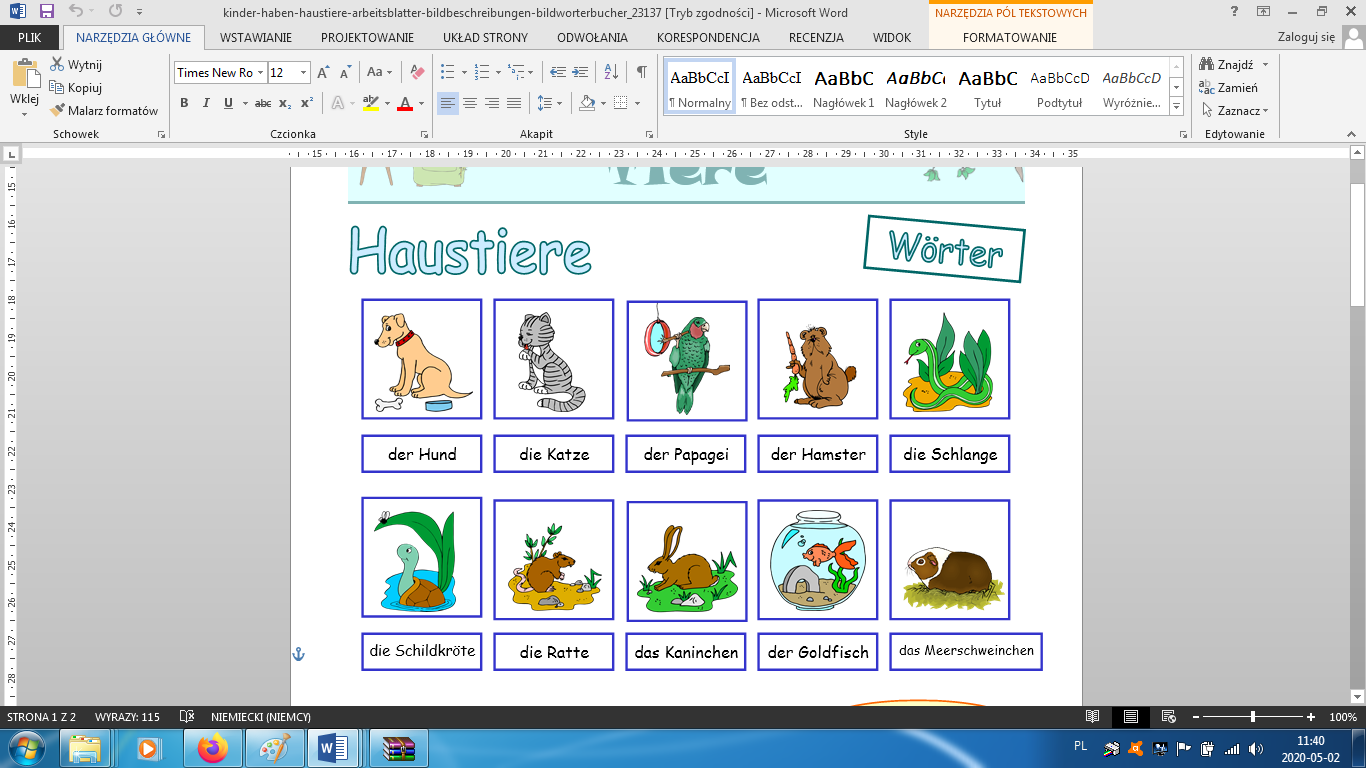 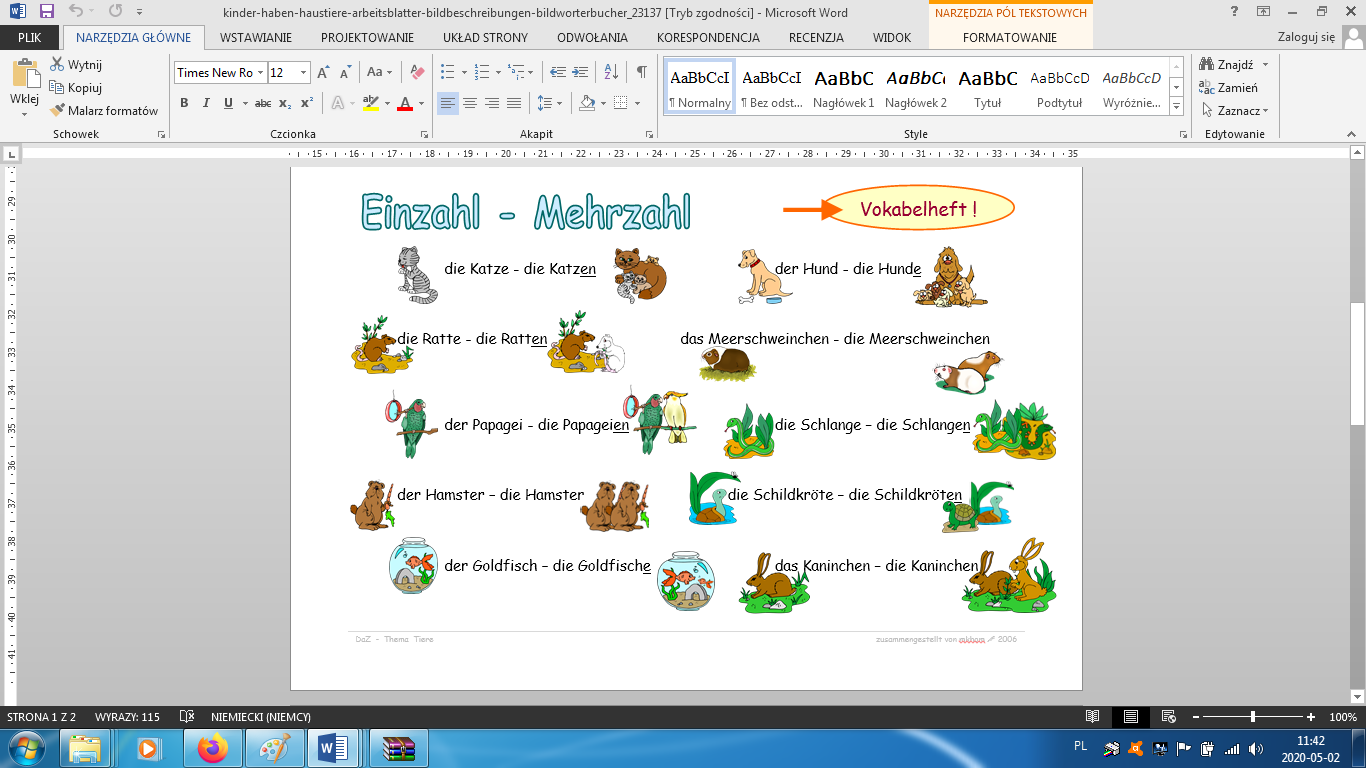 Einzahl – to znaczy liczba pojedyncza a Mehrzahl – liczba mnogaZrób zadanie wg wzoru. Napisz jakie dziecko ma jakie zwierzątko. Pamiętaj er to on a sie to ona. Jeszcze jedna uwaga: Jak jakieś zwierzątko ma rodzajnik das to piszesz ein. Np. Julian ha ein Meerschweinchen . ( bo jest das Meerschweinchen), jeżeli zwierzątko ma rodzajnik die to pieszesz eine. Np. Kasia hat eine Katze ( bo jest die Katze), jeśli zwierzątko jest rodzaju męskiego czyli ma rodzajnik der  to piszesz einen Np. Florian hat einen Hund ( bo jest der Hund). Jeśli jakieś dziecko ma więcej zwierząt np. Klara ma dwie papugi, to nie używasz rodzajników tylko piszesz liczbę słownie. Np. Klara hat zwei Papageien. No to myślę, że poradzisz sobie bez problemu z zadaniem:Zrób zdjęcie i przyślij je do mnie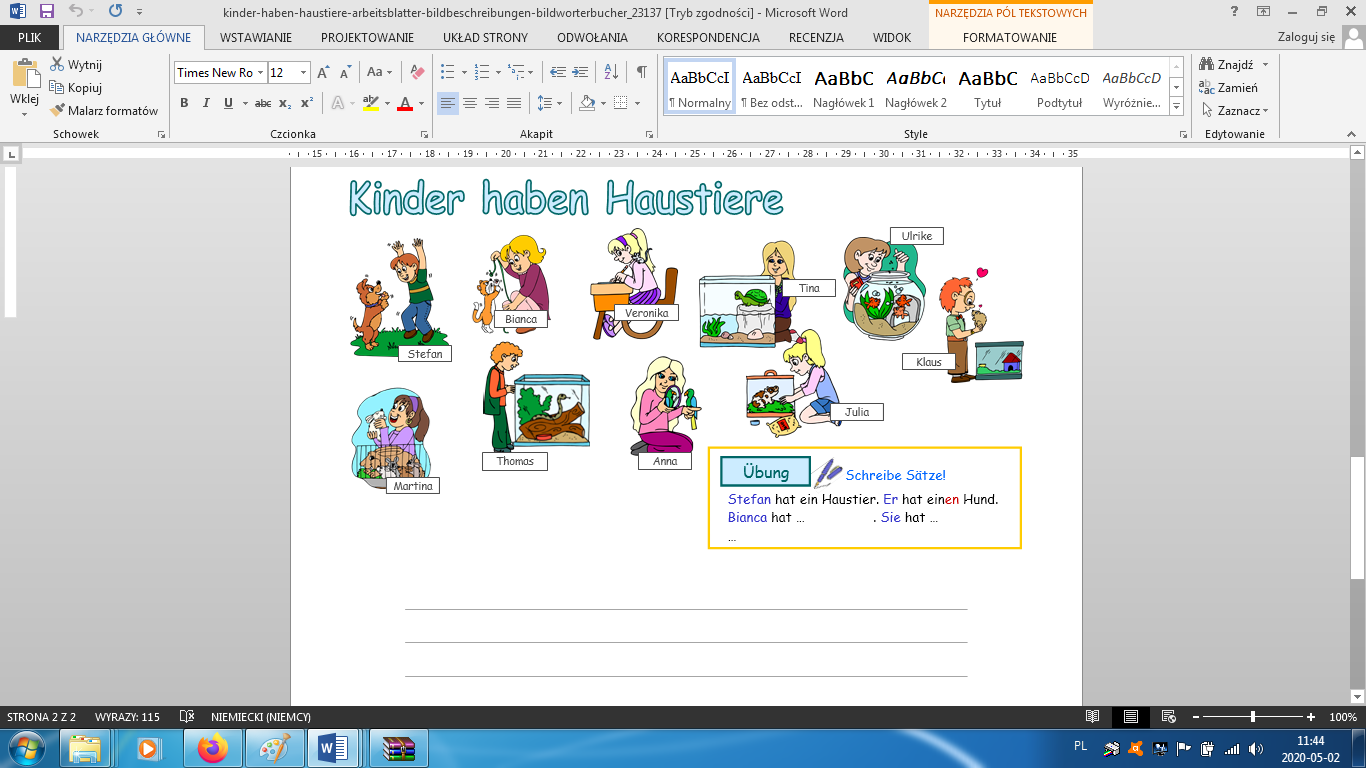 Odpowiedz na pytanie. Hast du auch ein Haustier? Welches? ( Masz zwierzątko domowe? Jakie?) Odpowiedź przyślij do mnie8.05Temat lekcji: Muttertag. Dzień MatkiDzisiaj porozmawiamy o Dniu Matki. Czy wiesz, kiedy obchodzimy to święto w Polsce? Tak 26.05. W Niemczech nie ma ustalonej konkretnej daty : In Deutschland wird dieser Tag immer am 2. Sonntag im Mai gefeiert. (W Niemczech obchodzi jest Dzień Matki zawsze w drugą niedzielę maja.)Napisz zdania w zeszycie : In Deutschland feiert man Muttertag am zweiten Sonntag im Mai ( W Niemczech obchodzi się Dzień Matki w drugą niedzielę maja). In Polen feiert man Muttertag am 26.05. Nie przysyłaj mi tej notatki!A więc w tym roku nasi niemieccy sąsiedzi będą obchodzić Dzień Matki 10.05A teraz nietypowe zadanie dla ciebie. Pewno masz w domu słownik j. niemieckiego. Jeśli nie, to możesz się posłużyć również tłumaczem gogle w internecie. Pamiętaj, że aby zrozumieć tekst nie musisz tłumaczyć każdego słowa. Przeczytaj poniższy tekst i namaluj obrazek zgodny z jego treścią. Prześlij go do mnie p. s możesz też podarować go twojej mamie jako preznt z okazji Dnia Matki i przeczytać i przetłumaczyć jej tekst.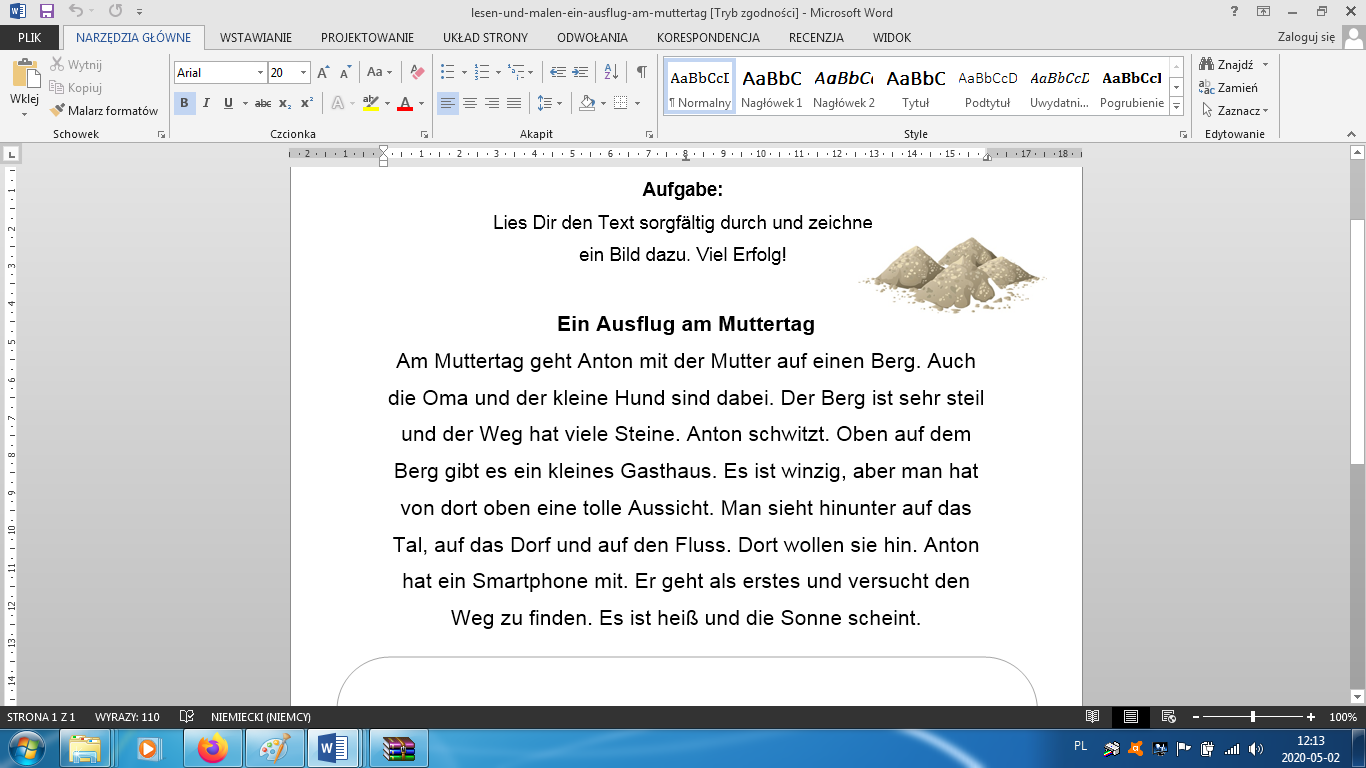 